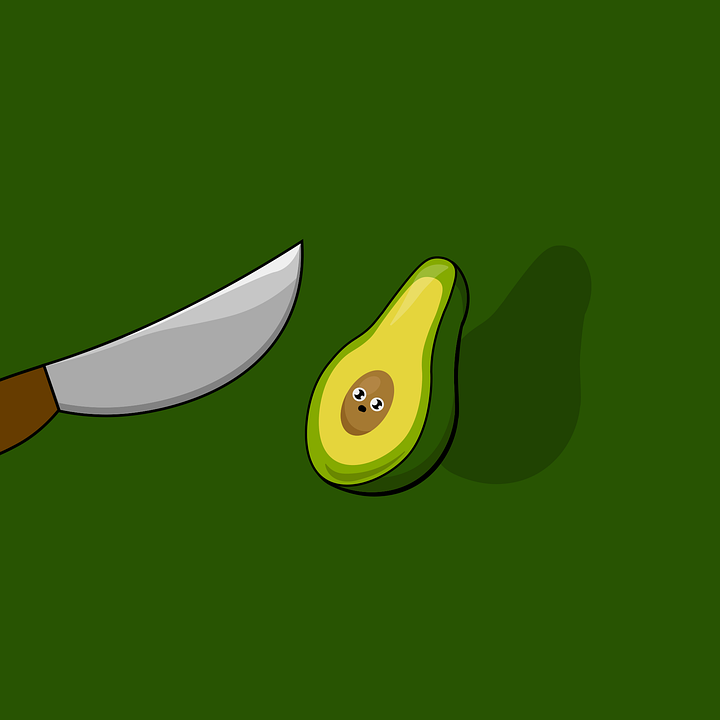 Prutat och klart.Hur lång tid hade det här momentet tagit för en normalskicklig advokat? För att besvara den frågan måste Migrationsverket och domstolarna oundvikligen jämföra anspråket med anspråk som biträden tidigare framfört i liknande ärenden.Jämförelsen kompliceras av att biträden som åtar sig migrationsförordnanden regelmässigt prutar sina egna kostnadsräkningar innan de ges in. Annars blir man skuren. Det finns en utbredd uppfattning bland biträden att det bara är oerfarna och oseriösa biträden som inte begriper att man inte kan yrka ersättning för all tid som lagts ner. Ingen vill framstå som oerfaren eller oseriös. Resultatet har blivit att normalskickliga biträden under många års tid har begränsat sina egna ersättningsanspråk. Migrationsverket och domstolarna har på så sätt fått ett gravt missvisande jämförelsematerial. För oss är det uppenbart att verket och domstolarna bara har en vag aning om hur lång tid något verkligen tar för en normalskicklig advokat. Däremot har de bra koll på hur mycket arbete som brukar ersättas. Deras skälighetsbedömningar speglar därför inte biträdenas verklighet.Varför lägger vi då inte bara ner den tid som ersätts och inget mer? För att tiden vi måste lägga ner i ett ärende inte kan styras av hur lång tid någon annan tror att ett visst arbetsmoment bör ta. Vårt uppdrag är att tillvarata klientens rätt och det måste vi göra till dess att det är färdigt. Det är dessutom inte meningen att vi ska avstå från nödvändigt arbete för att vi inte får ersättning. Den tid som ska ersättas är den tid något tar för en normalskicklig advokat. Vi är normalskickliga och tar normallång tid på oss. Vi tänker inte acceptera att skälighetsbedömningen fortsätter vara frikopplad från verkligheten. Det var inte lagstiftarens avsikt.Därför har vi börjat begära ersättning för den faktiska arbetstid vi lägger ner i ett ärende. Utan självprutning och utan hänsyn till om vi tror att ersättningen kommer reduceras.  Vårt syfte är att visa er hur lång tid arbetet med ett migrationsärende faktiskt tar. Så skär i kostnadsräkningen framför dig om du måste, men passa gärna på att reflektera över om din bild av den normalskickliga advokatens arbetstakt är riktig.